ПАМЯТКА НАСЕЛЕНИЮ по правилам безопасного поведения на водеследует избегать купания в одиночку, так как в
случае беды оказать помощь будет некому;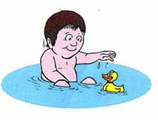 после приема солнечной ванны нельзя бросаться в
воду сразу;купание можно начинать только после некоторого отдыха в тени или сделать обтирание холодной водой в области сердца; не заходи на глубокое место, если не умеешь плавать или плаваешь плохо; не купайся в запрещенных местах, пользуйся пляжами и местами, специально отведенными для купания;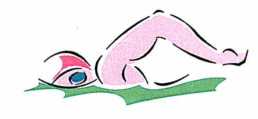 не ныряй в незнакомых местах;не заплывай за буйки;нельзя выплывать на судовой ход и приближаться к судну;не устраивай в воде игр, связанных с захватами; нельзя плавать на надувных матрасах и камерах (если плохо плаваешь);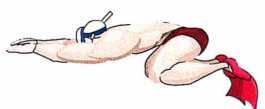  не пытайся плавать на бревнах, досках,
самодельных плотах;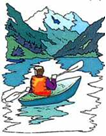 Если ты решил покататься на лодке, выучи основные правила безопасного поведения, в этом случае необходимо уметь правильно управлять своими возможностями;очень опасно купаться и плавать в пьяном виде. «Пьяный в воде - наполовину утопленник» - говорит мудрая народная пословица.ПАМЯТКАнаселению по оказанию помощи людям, терпящим (потерпевшим) бедствие на водеПЕРВАЯ ПОМОЩЬ ПОСТРАДАВШЕМУВытащив на берег, осмотрите потерпевшего: рот и нос могут быть забиты тиной или песком, их надо немедленно очистить(пальцами, повернув голову человека на бок).Затем положите пострадавшего животом на свое колено (голову свесить лицом вниз) и сильно нажав, выплесните воду из желудка и дыхательных путей и начните делать искусственное дыхание.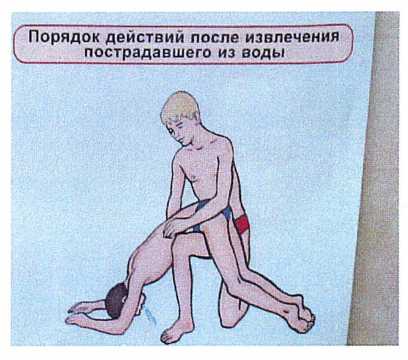 Если у пострадавшего не бьется сердце, искусственное дыхание надо сочетать с непрямым массажем сердца. Хорошо, если помощь оказывают двое. Тогда один делает искусственное дыхание, другой затем - массаж сердца. Не останавливайте меры по реанимации до прибытия «скорой помощи»: благодаря вашим действиям организм еще может жить.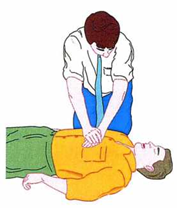 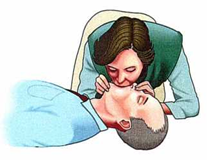 ПАМЯТКА НАСЕЛЕНИЮКак вести себя при солнечном и тепловом удареСолнечный и тепловой удары- это состояния, возникающие в результате перегрева организма.Солнечный удар наступает при перегревании прямыми солнечными лучами, особенно головы. Первые признаки — вялость, разбитость, тошнота, головная боль, головокружение. В дальнейшем повышается температура тела (до 38-40°С), появляется рвота, возможны обморок, судороги.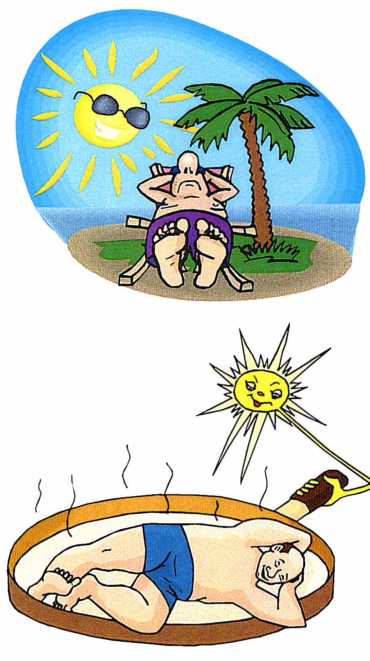 Тепловой удар чаще всего происходит в жаркую безветренную погоду. Особенно ему подвержены лица, плохо переносящие жару или занятые тяжелой физической работой. Возникновению теплового удара способствует темная одежда, плохо отражающая солнечные лучи, или одежда, не пропускающая воздух и задерживающая испарения тела. Тепловой удар может произойти и в закрытом помещении при высокой температуре и высокой влажности воздуха.Первая помощьПри признаках теплового или солнечного удара вызовите врача. До прибытия врача пострадавшего уложите в тени или прохладномпомещении, снимите стесняющую одежду. К голове, боковым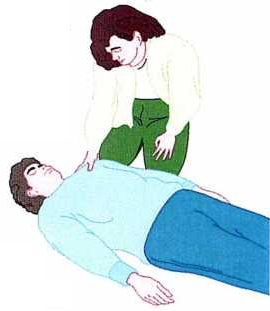 поверхностям шеи, подмышечным и паховым областям приложите емкость со льдом (водой), укутайте пострадавшегомокрой простыней,  дайте обильное питье (подсоленную холодную воду, холодный чай, кофе). Для возбуждениядыхания пострадавшего похлопайте по лицу полотенцем(платком), смоченным в холодной воде, дайте вдохнутьнашатырный спирт, кислород, разотрите тело. До прибытия врачадайте чайную ложку кордиамина, 1-2 ампулы 10% раствора кофеина (внутрь). Если дыхание затруднено или прекратилось, сделайте искусственное дыхание.